SP9 Forces and their EffectsSP9a Objects affecting each otherSP9b Vector diagramsSP9c Rotational forcesStepLearning outcomeHad a lookNearly thereNailed it!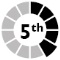 Describe the effect of a gravitational field on objects.Describe the effects of magnetic fields on objects.Describe the forces that can occur when objects are in contact with each other.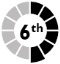 Describe the effects of electrostatic fields on objects.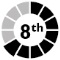 Describe how pairs of forces occur when objects affect each other.Use examples to explain the difference between vector and scalar quantities.StepLearning outcomeHad a lookNearly thereNailed it!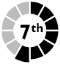 Describe how to resolve forces.Use scale drawings to work out the net force on an object.Draw free body diagrams to represent the forces on an object.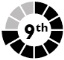 Explain what happens in situations where several forces are acting on an object.StepLearning outcomeHad a lookNearly thereNailed it!Describe situations where forces can cause rotation.Recall and use the equation: moment of a force (newton metre, N m) = force (newton, N) × distance normal to the direction of the force (metre, m).Use the principle of moments to calculate forces and distances in equilibrium situations.Explain how levers transmit the rotational effects of forces.Explain how gears transmit the rotational effects of forces.